Отчето реализации образовательного проекта по теме «Цель – успех на ГИА»за период: 2 этап – основной (январь 2023 года)Общие сведения Наименование образовательной организации: МБОУ СОШ с. Панино Добровского муниципального района Липецкой области Адрес: Липецкая область, Добровский район, с. Панино, ул. Молодёжная, д. 2 Телефон: (900) 596 – 74 - 30 Электронная почта: paninoschool@yandex.ru Сайт: panino-school.siteedu.ru  Ответственный исполнитель: заместитель директора по УВР Березуцкая Н. В. Содержание отчета 3. Качественные показатели результативности реализации этапа: 3.1.  Особенности реализации плана: 100% выполнения запланированных мероприятий в соответствии со сроками, заложенными в календарном плане. Краткий анализ проведенных мероприятий по реализации   проекта (достижения, недостатки, проблемы).Во II этапе реализации образовательного проекта «Цель – успех на ГИА» (январь 2023 года) были запланированы следующие мероприятия:- участие родителей в муниципальных родительских собраниях по вопросам ГИА.Все запланированные мероприятия прошли в соответствии с календарным планом реализации Проекта. Корректировка, внесенная в реализацию проекта: корректировка Образовательного проекта в течение января не проводилась.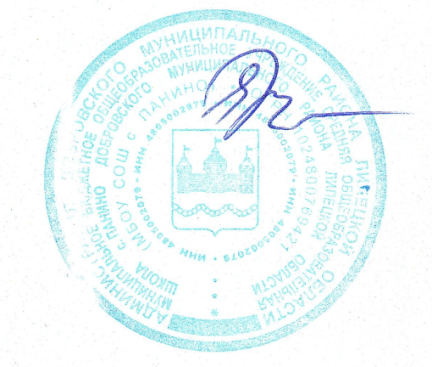 Директор МБОУ СОШ с. Панино                                         Крючкова Е. В.№Задачи этапа Содержание деятельностиКраткая характеристика результатов Формы  представления(и их подтверждение) 1Совершенствование системы работы с родительской общественностьюучастие родителей в муниципальных родительских собраниях по вопросам ГИАзнакомство родителей с информацией отдела образования по вопросам сдачи ГИА в 2023 году